Potvrzení o bezinfekčnosti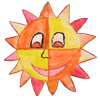 Potvrzuji, že ošetřující lékař nenařídil dítětiJméno a příjmení: ………………………………………………………………………………Datum narození: ………………………………………………………………………………Bytem: …………………………………………………………………………………………změnu zdravotního režimu, dítě nejeví známky akutního onemocnění (průjem, teplota, apod.) a okresní hygienik ani ošetřující lékař mu nenařídil karanténní opatření. Není mi též známo, že v posledních dvou týdnech přišlo toto dítě do styku s osobami, které onemocněly infekční nemocí.Dítě je – není * schopno zúčastnit se příměstského tábora (* nehodící se škrtněte)Jsem si vědom (a) právních následků, které by mě postihly, pokud by toto mé prohlášení nebylo pravdivé.V……………………………………………………dne………………………………………Podpis (rodiče nebo zákonného zástupce v den odjezdu)…………………………….........................................................!!! Prohlášení nesmí být starší 24 hodin od nástupu na akci!!!